2019年12月27日企画委員各位独立行政法人日本学術振興会薄膜第１３１委員会委員長  近藤 高志日本学術振興会　薄膜第１３１委員会第144回企画委員会　開催通知標記委員会を下記案内のとおり開催しますのでご参集ください。なお、併せて別紙プログラムに記載の第297回研究会ならびに第291回委員会を開催することを申し添えます。1. 開催日時：　2020年2月17日（月）10:30-12:002. 場所：　名古屋大学東山キャンパス IB電子情報館中棟1階IB015講義室　住所： 〒464-8601 名古屋市千種区不老町TEL： 052-559-9670アクセス： 地下鉄名城線・名古屋大学駅3番出口名古屋大学アクセスマップ　http://www.nagoya-u.ac.jp/access-map/3. 議事（１）次回委員会・研究会について（２）今後の活動方針について（３）その他議題の追加がございましたら、庶務担当: 大見委員まで御連絡下さい。　　　大見 俊一郎（薄膜第１３１委員会　庶務幹事）　　○第131委員会ホームページ　　　　http://www.sdm.ee.e.titech.ac.jp/JSPS/TF131.html東京工業大学　工学院　電気電子系〒226-8502　横浜市緑区長津田町4259 J2-72電話&Fax　: 045-924-5481E-mail: ohmi@ee.e.titech.ac.jpURL: http://www.sdm.ee.e.titech.ac.jpご出欠を  2020年1月31日(金)までにご回答いただきたくお願いします。【会場案内】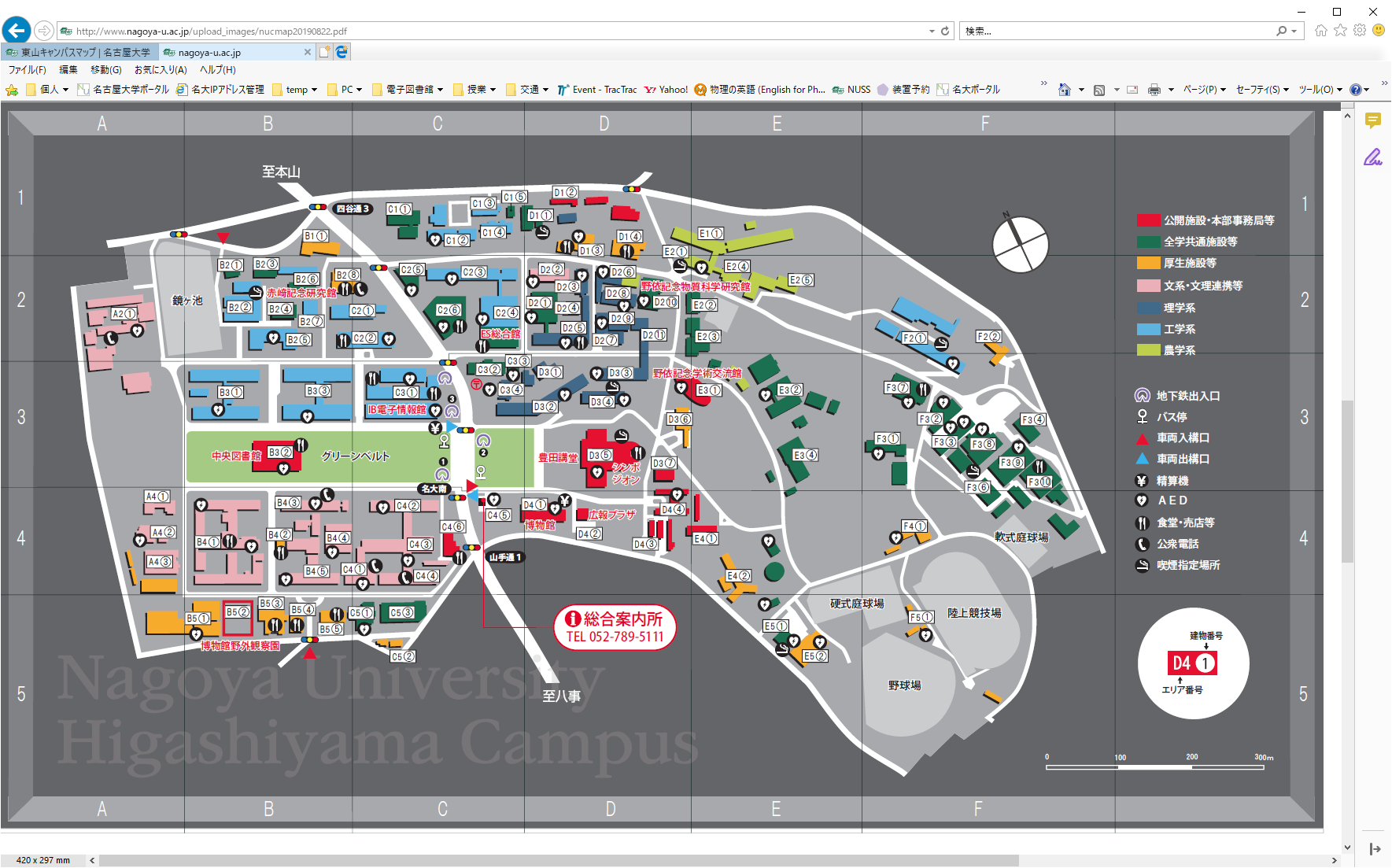 名古屋大学東山キャンパスマップIB電子情報館（IB館）はC３①の建物です。地下鉄名城線・名古屋大学駅の改札口を出て右方向、3番出口に向かってください。一つ目のエスカレーターを上がって左に行くと名大の地下1階に出ます。正面左のB1Fにコンビニがある建物がIB館南棟となります。コンビニの横の扉から建物に入っていただき、すぐの階段あるいはエレベーターで2Fに上がったところが大講義室です。